§1702.  Criteria for imposing sentencing alternative that includes fine1.  Consideration of financial capacity to pay and financial burden.   In determining the amount of a fine, unless the fine amount is mandatory, and in determining the method of payment of a fine, the court shall take into account the present and future financial capacity of the convicted person to pay the fine and the nature of the financial burden that payment of the fine will impose on the person or a dependent, if any, of the person.[PL 2019, c. 113, Pt. A, §2 (NEW).]2.  Burden of proving financial hardship or incapacity to pay.   A convicted person who asserts a present or future incapacity to pay a fine or asserts that the fine will cause an excessive financial hardship on the person or on a dependent of the person has the burden of proving the incapacity or excessive hardship by a preponderance of the evidence.  On appeal of a sentencing alternative involving a fine, the person has the burden of demonstrating that the incapacity or excessive financial hardship was proven as a matter of law.[PL 2019, c. 113, Pt. A, §2 (NEW).]SECTION HISTORYPL 2019, c. 113, Pt. A, §2 (NEW). The State of Maine claims a copyright in its codified statutes. If you intend to republish this material, we require that you include the following disclaimer in your publication:All copyrights and other rights to statutory text are reserved by the State of Maine. The text included in this publication reflects changes made through the First Regular and First Special Session of the 131st Maine Legislature and is current through November 1. 2023
                    . The text is subject to change without notice. It is a version that has not been officially certified by the Secretary of State. Refer to the Maine Revised Statutes Annotated and supplements for certified text.
                The Office of the Revisor of Statutes also requests that you send us one copy of any statutory publication you may produce. Our goal is not to restrict publishing activity, but to keep track of who is publishing what, to identify any needless duplication and to preserve the State's copyright rights.PLEASE NOTE: The Revisor's Office cannot perform research for or provide legal advice or interpretation of Maine law to the public. If you need legal assistance, please contact a qualified attorney.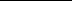 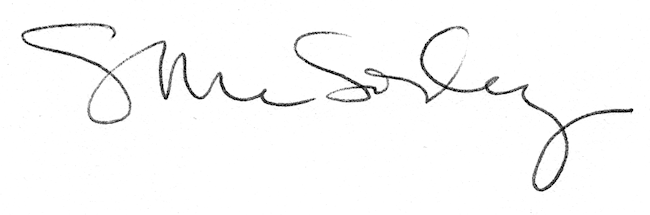 